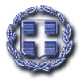 ΑΝΑΚΟΙΝΩΣΗ   για την πρόσληψη προσωπικού με σχέση εργασίας ιδιωτικού δικαίου ορισμένου
χρόνου σε υπηρεσίες καθαρισμού σχολικών μονάδων                                                            Ο ΔΗΜΑΡΧΟΣ  ΜΑΝΔΡΑΣ - ΕΙΔΥΛΛΙΑΣ                        Έχοντας υπόψη:Τις διατάξεις του άρθρου 18 του ν. 3870/2010 (Α'138 ) όπως έχουν τροποποιηθεί και ισχύουν. Τις διατάξεις του ν. 3584/2007 (Α' 143), Κώδικας Κατάστασης Δημοτικών Υπαλλήλων, όπως ισχύουνΤις διατάξεις του ν. 3463/2006 (Α' 114), Κώδικας Δήμων και Κοινοτήτων, όπως ισχύουνΤις διατάξεις του ν. 3852/2010, Νέα Αρχιτεκτονική της Αυτοδιοίκησης και τηςΑποκεντρωμένης Διοίκησης - Πρόγραμμα Καλλικράτης (Α' 87), όπως ισχύουνΤην υπ'αρθμ. 55472/23.7.2021 Απόφαση του Υπουργού Εσωτερικών «Διαδικασία και κριτήρια για την πρόσληψη προσωπικού καθριότητας σχολικών μονάδων Πρωτοβαθμιας και  Δευτεροβάθμιας Εκπαίδευσης,των Δημόσιων  Ινστιτούτων Επαγγελματικής   Κατάρτισης (Δ.Ι.Ε.Κ)  και των Σχολείων Δεύτερης  Ευκαιρίας (Σ.Δ.Ε ) της χώρας  από τους Δήμους με σύμβαση εργασίας  ιδιωτικου δικαίου ορισμένου χρόνου (ΦΕΚ 3352/τ Β/2021), όπως τροποποιήθηκε και ισχύει  με την υπ άριθμ. 41797/23.6.2022 απόφαση (ΦΕΚ 3327/28.6.2022).Την υπ.άριθμ. Πρωτ.ΔΙΠΑΑΔ/Φ.ΕΓΚΡ./40 /7321/11/06/2024 Απόφαση των Υπουργών Εθνικής Οικονομίας & Οικονομικών και Εσωτερικών καιμκατόπιν των αιτημάτων των δήμων ,περί εγκρισης για την κίνηση διαδικασιών πρόσληψης προσωπικού καθαριότητας από ΟΤΑ  α΄βαθμού  για την κάλυψη  αναγκών σχολικών μονάδων ,διαρκείας ίσης με το διδακτικό έτος 2024-2025, Το  υπ΄άριθμ.πρωτ 48157/17.06.2024 έγγραφο του Υπουργείου Εσωτερικων με θέμα : « Εγκριση  πρόσληψης  προσωπικού καθαριότητας σχολικών μονάδων της χώρας  με σχέση  εργασίας ιδιωτικου δικαίου ορισμένου χρόνου στους Δήμους για το διδακτικό έτος 2024-2025.8.Τις διατάξεις του άρθρου 132 του ν. 5090/2024 (Α’ 30) «Προσλήψεις συγγενών θυμάτωνενδοοικογενειακής βίας – Τροποποίηση υποπερ. ββ) περ.γ’ παρ. 1 άρθρου 18 ν.3870/2010» σύμφωνα με τις οποίες τροποποιήθηκε η υπ’ αριθ. 55472/23-7-2021απόφαση του Υπουργού Εσωτερικών με την 40936/14-5-2024 όμοια (Β’ 2813),προκειμένου να στηριχθούν έμπρακτα συγγενείς αποβιωσάντων εξαιτίαςενδοοικογενειακής βίας.Ειδικότερα, με τις ως άνω ρυθμίσεις προβλέπεται ότι σε περίπτωση θανάτου λόγωενδοοικογενειακής βίας και εφόσον έχει ασκηθεί ποινική δίωξη, είναι δυνατή ηπρόσληψη προσωπικού καθαριότητας στις σχολικές μονάδες των δήμων με σύμβασηεργασίας ΙΔΟΧ ενός συγγενούς αποβιώσαντος εκ της ως άνω αιτίας πρώτου βαθμούσυγγένειας εξ αίματος με αυτόν.Αν υπάρχουν περισσότεροι συγγενείς πρώτου βαθμού, η δυνατότητα πρόσληψηςαφορά μόνο έναν από αυτούς.Για την πρόσληψη υποβάλλεται αίτηση από τον υποψήφιο προς τον οικείο δήμο, εντόςτης προθεσμίας που εκδίδεται για την εκκίνηση της διαδικασίας πρόσληψης. Τα δικαιολογητικάπου συνοδεύουν την αίτηση παρατίθενται αναλυτικά στο άρθρο 132 του ν.5090/2024 και στην αριθμ. 40936/14-5-2024 ΥΑ.Η πρόσληψη, εφόσον η αίτηση πληροί τις ως άνω προϋποθέσεις, είναι υποχρεωτική γιατον ΟΤΑ και η δαπάνη μισθοδοσίας βαρύνει τον οικείο προϋπολογισμό.Ο δικαιούχος προσλαμβάνεται ως υπεράριθμος για κάθε διδακτικό έτος στο δήμο τουοποίου είναι κάτοικος, μη εφαρμοζόμενων των κριτηρίων και της διαδικασίαςμοριοδότησης των λοιπών υποψηφίων.9. Τις ανάγκες του Δήμου  Μάνδρας-Ειδυλλίας σε προσωπικό ιδιωτικού δικαίου ορισμένουχρόνου για την κάλυψη των αναγκών του στην καθαριότητα των σχολικών μονάδων της χωρικής του αρμοδιότητας.10. Την υπ΄άριθμ.10288/8/7/2024.Βεβαίωση ύπαρξης πιστώσεων της Δ/νσης Οικονομικών Υπηρεσιών.11.Την υπ.άριθμ 273/12.7.2024 ( ΑΔΑ : 685ΗΩΛΑ-ΙΕ6) απόφαση Δημοτικής Επιτροπής  με θέμα  «  Αυξηση των εγκριθέντων ανθρωποωρών με την υπ άριθμ. 7321/11-06-2024 απόφαση Εθνικής Οικονομίας & Οικονομικών και Εσωτερικών και κατανομή σε θέσεις προσωπικού μερικής και πλήρους απασχόλησης Σχολικών Καθαρισών/στριων »                                              ΑνακοινώνειΤην πρόσληψη, με σύμβαση εργασίας ιδιωτικού δικαίου ορισμένου χρόνου,Συνολικά είκοσι τεσσάρων (24) ατόμων για την καθαριότητα σχολικών μονάδωνστο Δήμο Μάνδρας-Ειδυλλίας και συγκεκριμένα, ανά υπηρεσία, έδρα, ειδικότητα καιδιάρκεια σύμβασης, αριθμού ατόμων (βλ. ΠΙΝΑΚΑ Α):ΒΑΘΜΟΛΟΓΗΣΗ ΚΡΠΉΡΙΏΝΗ σειρά κατάταξης των υποψηφίων καθορίζεται μεταξύ τους με τα ακόλουθα κριτήρια:  Α) ΕΜΠΕΙΡΙΑ  μέχρι τη λήξη του διδακτικου έτους 2019-2020 (. 17 μονάδες ανά μήνα εμπειρίας )                Και  επιπλέον μία (1) μονάδα ανά μήνα για κάθε ανατεθείσα αίθουσα με ανώτατο όριο τις δέκα επτά                   (17) μονάδες          Β)  ΕΜΠΕΙΡΙΑ  από το διδακτικο έτος 2020-2021 και εξής : (. 17 μονάδες ανά μήνα εμπειρίας )*	Ως βαθμολογούμενη εμπειρία λαμβάνεται υπόψη η απασχόληση σε αντίστοιχη θέσητου οικείου Δήμου που έχει διανυθεί με συμβάσεις εργασίας ιδιωτικού δικαίου ορισμένου χρόνου ή με συμβάσεις μίσθωσης έργου μέσω των οικείων υπηρεσιών για όσο διάστημα παρείχαν υπηρεσία.ΠΟΛΥΤΕΚΝΟΙ ή ΤΕΚΝΟ ΠΟΛΥΤΕΚΝΗΣ ΟΙΚΟΓΕΝΕΙΑΣ (20 μονάδες και 10 μονάδες για κάθε τέκνο πέραν του τρίτου)*υποψήφιος που είναι ταυτόχρονα πολύτεκνος και τέκνο πολύτεκνης οικογένειας,δικαιούται να κάνει χρήση της προσφορότερης βαθμολογικά από τις δύο ιδιότητες. Αποκλείεται η αθροιστική βαθμολόγηση των παραπάνω κριτηρίωνΤΡΙΤΕΚΝΟΙ ή ΤΕΚΝΟ ΤΡΙΤΕΚΝΗΣ ΟΙΚΟΓΕΝΕΙΑΣ (15 μονάδες)υποψήφιος που είναι ταυτόχρονα τρίτεκνος και τέκνο τρίτεκνης οικογένειας, δικαιούται να κάνει χρήση της προσφορότερης βαθμολογικά από τις δύο ιδιότητες. Αποκλείεται η αθροιστική βαθμολόγηση των παραπάνω κριτηρίων.4.ΑΝΗΛΙΚΑ ΤΕΚΝΑ (5 μονάδες για καθένα  από τα δύο πρώτα τέκνα και 10 μονάδες  για κάθέ επιπλέον  τέκνο πέραν των δύο πρώτων ).5. ΜΟΝΟΓΟΝΕΑΣ ή ΤΕΚΝΟ ΜΟΝΟΓΟΝΕΙΚΗΣ ΟΙΚΟΓΕΝΕΙΑΣ (10 μονάδες για κάθε τέκνο)*	υποψήφιος που είναι ταυτόχρονα γονέας και τέκνο μονογονεΐκής οικογένειας, δικαιούται νακάνει χρήση της προσφορότερης βαθμολογικά από τις δύο ιδιότητες. Αποκλείεται η αθροιστική βαθμολόγηση των παραπάνω κριτηρίων.ΑΝΑΠΗΡΙΑ ΓΟΝΕΑ, ΤΕΚΝΟΥ, ΑΔΕΛΦΟΥ Ή ΣΥΖΥΓΟΥΟ υποψήφιος, στο πρόσωπο του οποίου συντρέχουν περισσότερες από μία περιπτώσεις ατόμων, των οποίων ασκεί το δικαίωμα προστασίας, δικαιούται να κάνει χρήση της προσφορότερης για τον ίδιο μοριοδότησης και πάντως μόνο μίας εξ αυτών.        7. ΗΛΙΚΙΑA                  *  Ανώτατο όριο ηλικίας πρόσληψης  ορίζεται το 67ο έτος συμπληρωμένοΑνάρτηση της ανακοίνωσηςΟλόκληρη η ανακοίνωση αναρτάται στο κατάστημα της υπηρεσίας μας και στο χώρο των ανακοινώσεων του δημοτικού καταστήματος του Δήμου καθώς και στον διαδικτυακό τόπο του Δήμου   https:/ / www mandras-eidyllias.gr            Υποβολή αιτήσεων συμμετοχήςΟι ενδιαφερόμενοι καλούνται να συμπληρώσουν μόνο την συνημμένη αίτηση με αριθμό  Πρωτοκόλλου Ανακοίνωσης 10800/15.07.2024 και να την υποβάλουν  με αυτοπροσωπη παρουσία στο Δήμο Μάνδρας –Ειδυλλίας και ειδικότερα στο τμήμα πρωτοκολου στην  ακόλουθη διεύθυνση: Στρατ. Νικολ. Ρόκα 45 Μαζί με την αίτηση υποβάλλονται υποχρεωτικά τα απαιτούμενα δικαιολογητικά για την απόδειξη των προσόντων, των λοιπών ιδιοτήτων τους και της εμπειρίας. Διόρθωση ή συμπλήρωση των αιτήσεων καθώς και αντικατάσταση ή κατάθεση επιπλέον δικαιολογητικών, επιτρέπεται μόνο μέχρι τη λήξη της προθεσμίας υποβολής των αιτήσεων συμμετοχής στη διαδικασία επιλογήςΗ αίτηση συμμετοχής, που θα υποβληθεί, πρέπει απαραιτήτως να εμφανίζεται υπογεγραμμένη, με φυσική υπογραφή. Ανυπόγραφες αιτήσεις δεν θα γίνονται δεκτές.Επισημαίνεται ότι : Σύμφωνα με το νέο Ευρωπαικό γενικό Κανονισμό προστασίας δεδομένων ( Ε.Ε ) 2016/679 γνωστό ως GDPR, που ετέθη σε εφαρμογή τον Μάιο 2018, καθιερώνεται ενιαίο νομικό΄πλαίσιο  για την προστασία των προσωπικών δεδομένων σε όλα τα κράτη μέλη της ΕΕ.Για το λόγο αυτό ,η συμμετοχή των υποψηφίων στη διαδικασία πρόσληψης με την οικοιωθελή υποβολή αίτησης με τα συννημένα σε αυτή δικαιολογητικά  προς τον φορέα συνεπάγεται τη συναίνεση του υποψηφίου για τη συλλογή και επεξεργασία των δεδομένων προσωπικού χαρακτήρα που τους αφορουν καθώς και για την ασφαλή διατήτρησή τους σε αρχείο (φυσικό ή ψηφιακό) για συγκεκριμμένο σκοπό και για όσο χρόνο απαιτείται,προκειμένω να ολοκληρωθούν οι νόμιμες διαδικασίες πρόσληψης.Οι φορείς οφείλουν να προστατεύουν τα προσωπικά στοιχεία των υποψηφίων από τυχόν υποκλοπή προκειμένου να επιταχύνεταιη ασφαλής επεξεργσία των δεδομένων προσωπικού  χαρακτήρα. Οι υποψήφιοι διατηρούν το δικαίωμα ανάκλησης της συναίνεσής τους  ανά πάσα στιγμή και κατόπιν υποβολής σχετικής αίτησης προς το φορέα.Η προθεσμία υποβολής των αιτήσεων είναι  δέκα   (10) εργάσιμες ημέρες και αρχίζει από την επόμενη ημέρα της ανάρτησης της ανακοίνωσης στο χώρο ανακοινώσεων του δημοτικού καταστήματος. Η ανωτέρω προθεσμία λήγει με την παρέλευση ολόκληρης της τελευταίας ημέρας   που είναι η καταληκτική ημερομηνία  υποβολής αίτησης.ΚΕΦΑΛΑΙΟ ΤΡΓΓΟ: Κατάταξη υποψηφίωνΑφού η υπηρεσία μας επεξεργαστεί τις αιτήσεις των υποψηφίων, σύμφωνα με τα βαθμολογούμενα κριτήρια που επικαλείται κάθε υποψήφιος, τους κατατάσσει βάσει των κριτηρίων. Η κατάταξη των υποψηφίων, βάσει της οποίας θα γίνει η τελική επιλογή για την πρόσληψη με σύμβαση εργασίας ορισμένου χρόνου, πραγματοποιείται ως εξής:Πρώτα απ' όλα οι υποψήφιοι κατατάσσονται στους πίνακες κατάταξης για τις θέσεις με βάση τη βαθμολογία που συγκεντρώνουν στα βαθμολογούμενα κριτήρια (εμπειρία αριθμός τέκνων πολύτεκνης οικογένειας, τριτεκνία αριθμός ανήλικων τέκνων, μονογονείκές οικογένειες, αναπηρία, ηλικία)Στην περίπτωση ισοβαθμίας υποψηφίων στη συνολική βαθμολογία προηγείται αυτός που έχει τις περισσότερες μονάδες στο πρώτο βαθμολογούμενο κριτήριο (χρόνος εμπειρίας) και, αν αυτές συμπίπτουν, αυτός που έχει τις περισσότερες μονάδες στο δεύτερο κριτήριο (αριθμός τέκνων πολύτεκνης οικογένειας) και ούτω καθεξής. Αν εξαντληθούν όλα τα κριτήρια, η σειρά μεταξύ των υποψηφίων καθορίζεται με δημόσια κλήρωση.ΚΕΦΑΛΑΙΟ ΤΈΤΑΡΤΟ: Ανάρτηση πινάκων και υποβολή αντιρρήσεωνΜετά την κατάρτιση των πινάκων, η υπηρεσία μας θα αναρτήσει, το αργότερο μέσα σε δέκα (10) ημέρες από τη λήξη της προθεσμίας υποβολής των αιτήσεων συμμετοχής, τους πίνακες κατάταξης των υποψηφίων στον πίνακα  ανακοινώσεων του δημοτικού καταστήματος  και στην ιστοσελίδα του Δήμου ενώ θα συνταχθεί και σχετικό πρακτικό ανάρτησης το οποίο θα υπογραφεί από δύο (2) υπαλλήλους της υπηρεσίας.Κατά των πινάκων αυτών επιτρέπεται στους ενδιαφερομένους η άσκηση αντίρρησης ατελώς μόνο για εσφαλμένο υπολογισμό της μοριοδότησης μέσα σε αποκλειστική προθεσμία δύο (2) εργασίμων ημερών η οποία αρχίζει από την επόμενη ημέρα της ανάρτησής τους. Η αντίρρηση υποβάλλεται ηλεκτρονικά στην ηλεκτρονική διεύθυνση grprosopikou@mandras-eidyllias.gr Μετά την εξέταση των αντιρρήσεων ανακοινώνεται ο τελικός πίνακας επιτυχόντων - προσληπτέων. Οι τελικοί πίνακες αναρτώνται στον πίνακα ανακοινώσεων του δημοτικού καταστήματος και στην ιστοσελίδα του δήμου.ΚΕΦΑΛΑΙΟ ΠΕΜΠΤΟ: ΠρόσληψηΤο προσωπικό προσλαμβάνεται με σύμβαση εργασίας ιδιωτικού δικαίου ορισμένου χρόνου αμέσως μετά την κατάρτιση των τελικών πινάκων κατάταξης των υποψηφίων με απόφαση του αρμόδιου προς διορισμό οργάνου.Προσληφθέντες που αποχωρούν πριν από την λήξη της σύμβασής τους, αντικαθίστανται με άλλους από τους εγγεγραμμένους και διαθέσιμους στον πίνακα της οικείας ειδικότητας, κατά τη σειρά εγγραφής τους σε αυτόν.Σε κάθε περίπτωση, οι υποψήφιοι που προσλαμβάνονται λόγω αντικατάστασης αποχωρούντων υποψηφίων, απασχολούνται για το υπολειπόμενο, κατά περίπτωση, χρονικό διάστημα και μέχρι συμπληρώσεως της εγκεκριμένης διάρκειας της σύμβασης εργασίας ορισμένου χρόνου.ΑΝΑΠΟΣΠΑΣΤΟ ΤΜΗΜΑ της παρούσας ανακοίνωσης αποτελούν:α. Το έντυπο «ΑΙΤΗΣΗ - ΥΠΕΥΘΥΝΗ ΔΗΛΩΣΗ» που συμπληρώνουν και υποβάλλουν οι υποψήφιοι καιβ. το «ΠΑΡΑΡΤΗΜΑ για την πρόσληψη καθαριστών - καθαριστριών στις σχολικές μονάδες των Δήμων», το οποίο περιλαμβάνει: i) οδηγίες για τη συμπλήρωση της αίτησης - υπεύθυνης δήλωσης με πρωτόκολλο ΑΝΑΚΟΙΝΩΣΗΣ, σε συνδυασμό με επισημάνσεις σχετικά με τα προσόντα και τα βαθμολογούμενα κριτήρια κατάταξης των υποψηφίων και ii) τα δικαιολογητικά που απαιτούνται για την έγκυρη συμμετοχή τους στη διαδικασία επιλογής.Στο ως άνω ΠΑΡΑΤΗΜΑ κατόπιν έκδοσης της με αρ.40936/14.5.2024 απόφασης της Υπουργού Εσωτερικών <<Διαδικασία και κριτήρια για την πρόσληψη προσωπικού καθαριότητας σχολικών μονάδων Πρωτοβάθμιας και Δευτεροβάθμιας Εκπαίδευσης,των Δημόσιων Ινστιτούτων Επαγγελματικής Κατάρτισης (Δ.Ι.Ε.Κ.)και Σχολείων Δευτέρης Ευκαιρίας (Σ.Δ.Ε.) της Χώρας από τους Δήμους με σύμβαση εργασίας Ιδιωτικού Δικαίου Ορισμένου Χρόνου>>(ΦΕΚ 2813/17.5.2024 τεύχοςΒ΄) επέρχονται οι εξής αλλαγές οι αλλαγές οι οποίες δεν έχουν ενσωματωθεί σε αυτό :Προστίθεται περίπτωση 8 στο Κεφάλαιο  ΙΙ  (<<Απαραίτητα Δικαιολογητιά  Συμμετοχής>>) του Παραρτήματος ΙΙ, ως εξής:<<8. Συγγενής αποβιώσαντος εξαιτίας ενδοοικογενειακής βίας :α) Ληξιαρχική πράξη θανάτουβ) Πιστοποιητικό οικογενειακής κατάστασης, από το οποίο να προκύπτει ο βαθμός συγγένειας με τον αποβιώσαντα.γ) Πιστοποιητικό της Εισαγγελίας Πρωτοδικών περί άσκησης ποινικής δίωξης για αξιόποινη πράξη των άρθρων 299 ή 311 ΠΚ τελεσθείσας στο πλαίσιο του ν.3500/2006.δ ) Βεβαίωση μόνιμης κατοικίας.ε )Υπεύθυνες δηλώσεις των λοιπών συγγενών πρώτου βαθμού περί παραίτησης από τη δυνατότητα πρόσληψης βάσει της διάταξης του άρθρου 132 του ν.5090/2024>>.Προστίθεται περίπτωση 8 στον Συνοπτικό Κατάλογο Απαραίτητων Δικαιολογιτικών, ως εξής:<<8. Σε περίπτωση θανάτου λόγω  ενδοοικογενειακής βίας,απαιτούνται: α ) Ληξιαρχική πράξη θανάτου,β) Πιστοποιητικό οικογενειακής κατάστασης,από το οποίο να  προκύπτει ο βαθμός συγγένειας με τον αποβιώσαντα, γ) Πιστοποιητικό της Εισαγγελίας Πρωτοδικών περί άσκησης ποινικής δίωξης για αξιόποινη πράξη των άρθρων 299 ή 311 ΠΚ τελεσθείσας στο πλαισιο του ν.3500/2006, δ)Βεβαίωση μόνιμης κατοικίας και ε) Υπεύθυνες δηλώσεις των λοιπων συγγενών πρώτου βαθμού περί παραίτησης από τη δυνατότητα πρόσληψης βάσει της διάταξης του άρθρου 132 του ν.5090/2024.>>.                                                                                                                       Ο Δήμαρχος	ΑΡΜΟΔΙΟΣ Γ.ΔΡΙΚΟΣΠΙΝΑΚΑΣ Α: ΘΕΣΕΙΣ ΠΡΟΣΩΠΙΚΟΥΠΙΝΑΚΑΣ Α: ΘΕΣΕΙΣ ΠΡΟΣΩΠΙΚΟΥΠΙΝΑΚΑΣ Α: ΘΕΣΕΙΣ ΠΡΟΣΩΠΙΚΟΥΠΙΝΑΚΑΣ Α: ΘΕΣΕΙΣ ΠΡΟΣΩΠΙΚΟΥΠΙΝΑΚΑΣ Α: ΘΕΣΕΙΣ ΠΡΟΣΩΠΙΚΟΥΠΙΝΑΚΑΣ Α: ΘΕΣΕΙΣ ΠΡΟΣΩΠΙΚΟΥΥπηρεσίαΈδρα υπηρεσίαςΕιδικότηταΑριθμόςατόμωνΑριθμόςατόμωνΧρόνοςαπασχόλησηςΔήμος Μάνδρας-Ειδυλλίας Στρ.Νικ.Ροκα 45ΥΕ Καθαριστές- στριες σχολικώνΜερικήςαπασχόλησηςΠλήρουςαπασχόλησηςΔιδακτικό έτοςΔήμος Μάνδρας-Ειδυλλίας          ΜΑΝΔΡΑμονάδων        16(3ώρες)    8( 6,5 ώρες)2024-2025Μήνες12345678910..Μονάδες1734516885102119136153170..Αριθμός αιθουσών123456789….17Μονάδες123456789…..17Μήνες12345678910…Μονάδες1734516885102119136153170…Αριθμός τέκνων45678910    …..Μονάδες30405060708090    …..Αριθμός τέκνων3Μονάδες15αριθμός τέκνων123…μονάδες51020…αριθμός τέκνων123…μονάδες102030…Ποσοστό αναπηρίας50%-59%60%-66%67%-69%70% και άνωμονάδες10121517ΗλικίαΈως και 50 ετώνΆνω των 50 ετώνμονάδες1020